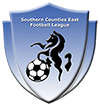 Please complete and hand to Club Secretary at exchange of teamsheets Date: ……………………….(Home): ………………………….…v	(Away): ………………………….Played at: ……………………………………………………………………Referee ……………………………………………………….Match Fee £64.00 Mileage (40p per mile) x        miles Total £Total Fees & Expenses Claimed £ Assistant Referee ……………………………………………..Match Fee £48.00 Mileage (40p per mile) x        miles Total £Total Fees & Expenses Claimed £ Assistant Referee…………………………………………Match Fee £48.00 Mileage (40p per mile) x        miles Total £Total Fees & Expenses Claimed £ Total Claim £……… Signatures: Referee…………………………………………………………………………..Assistant Referee……………………………………………………………….Assistant Referee ………………………………………………………………Travelling Expenses for both divisions - First 50 miles all-inclusive in match fee then 40p per mile over 50 miles - capped at an extra 50 miles £20.00. Please ensure that the shortest route is used, google maps is a useful tool, please avoid over-claiming any expenses. 